Επίσκεψη μαθητών Στ΄ τάξης του 1ου και 3ου Δημοτικού Σχολείου ΒριλησσίωνΜε πολλή χαρά υποδεχτήκαμε την Παρασκευή, 13/05/2022,τα τμήματα της Στ΄ τάξης του 1ου και 3ου Δημοτικού Σχολείου Βριλησσίων. Οι μελλοντικοί μαθητές μας ενημερώθηκαν από μαθητές της Α΄ Γυμνασίου για την λειτουργία και οργάνωση του σχολείου μας, συζήτησαν για τις διαφορές μεταξύ Δημοτικού και Γυμνασίου και ξεναγήθηκαν στους χώρους  του σχολικού κτιρίου.  Στη συνέχεια συμμετείχαν σε αθλητικές δράσεις και έφαγαν κολατσιό από το μπουφέ που ετοίμασε η Α΄ Γυμνασίου. Τους ευχόμαστε ένα ξέγνοιαστο και ξεκούραστο καλοκαίρι και ανυπομονούμε να τους ξαναδούμε τον Σεπτέμβριο! 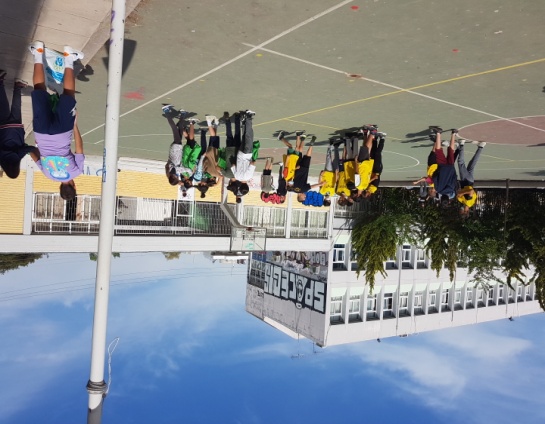 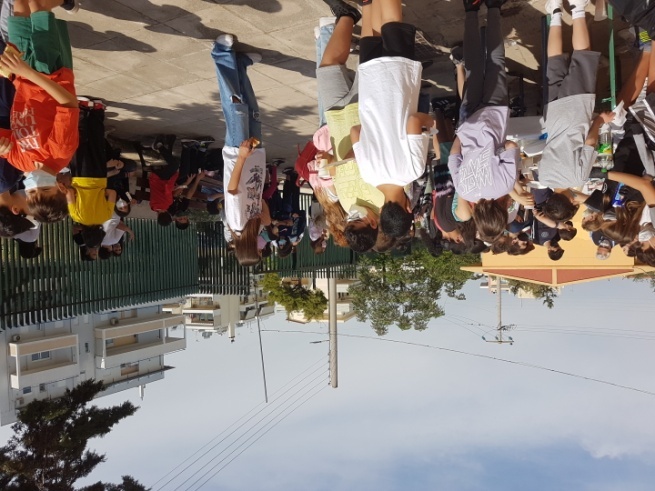 